КОМИТЕТ ПО КОНКУРЕНТНОЙ ПОЛИТИКЕМОСКОВСКОЙ ОБЛАСТИ«УТВЕРЖДЕНО»Комитет по конкурентной политике Московской области	/«_    »	20   г.ИЗМЕНЕНИЯ В ИЗВЕЩЕНИЕ О ПРОВЕДЕНИИАУКЦИОНА В ЭЛЕКТРОННОЙ ФОРМЕ № ПЗЭ-ЩЕЛК/22-2479по продаже земельного участка, государственная собственность на которыйне разграничена, расположенного на территории городского округа Щёлково Московской области, вид разрешенного использования: для ведения личного подсобного хозяйстваТОЛЬКО ДЛЯ ГРАЖДАН - ФИЗИЧЕСКИХ ЛИЦ (НЕ ИНДИВИДУАЛЬНЫХ ПРЕДПРИНИМАТЕЛЕЙ) год-В связи с продлением заявочной кампании и переносом даты аукциона внести следующие изменения в Извещение о проведении аукциона в электронной форме № ПЗЭ-ЩЕЛК/22-2479 по продаже земельного участка, государственная собственность на который не разграничена, расположенного на территории городского округа Щёлково Московской области, 
вид разрешенного использования: для ведения личного подсобного хозяйства   
(далее – Извещение о проведении аукциона):1. Изложить пункты 2.8. – 2.9., 2.11 Извещения о проведении аукциона в следующей редакции:«2.8. Дата и время окончания срока приема Заявок и начала их рассмотрения: 19.10.2022 в 18 час. 00 мин.2.9. Дата окончания рассмотрения Заявок: 24.10.2022.»;«2.11. Дата и время начала проведения аукциона: 24.10.2022 в 12 час. 00 мин.».Изложить Приложение 5 Извещения о проведении аукциона в следующей редакции:«Приложение 5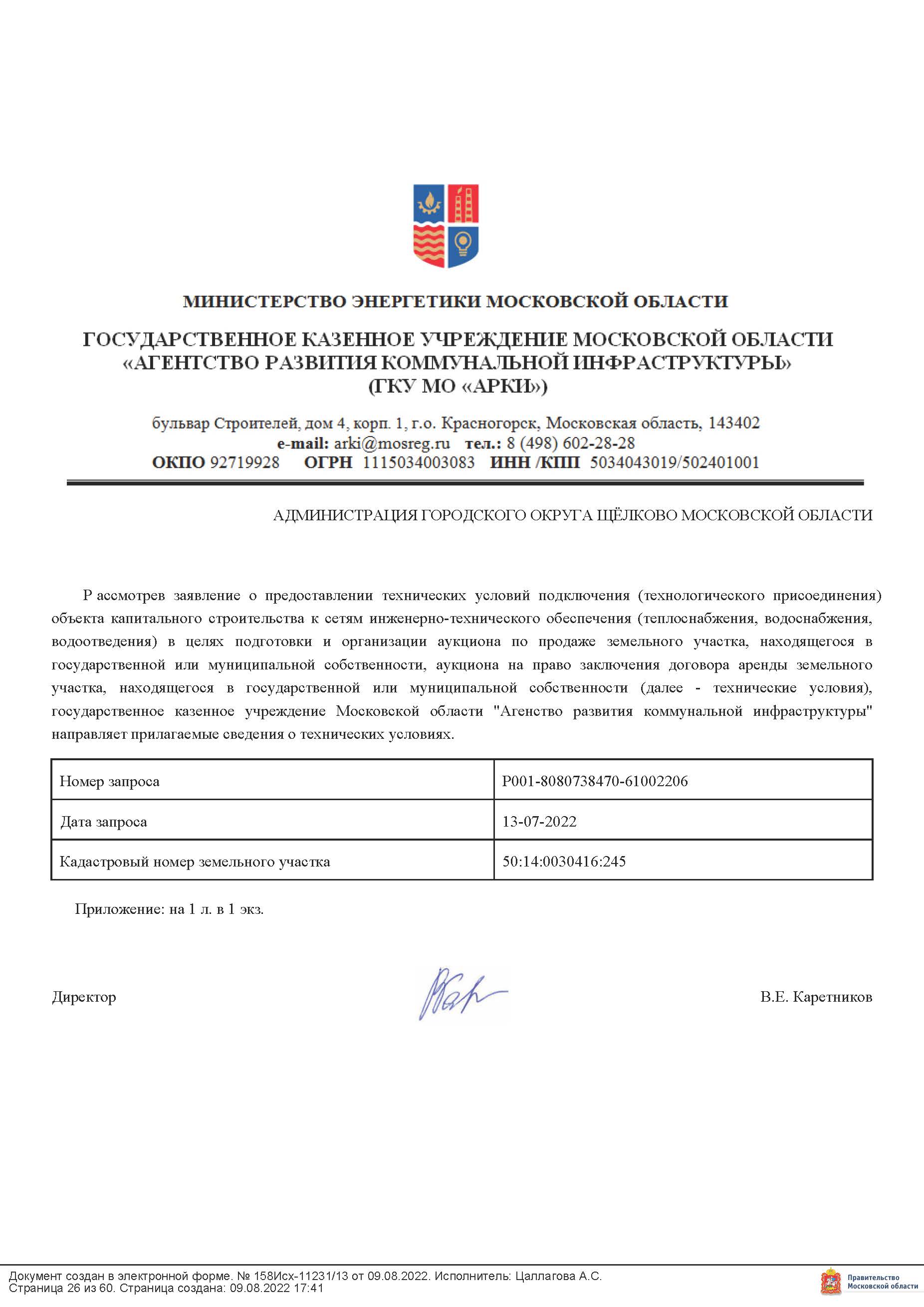 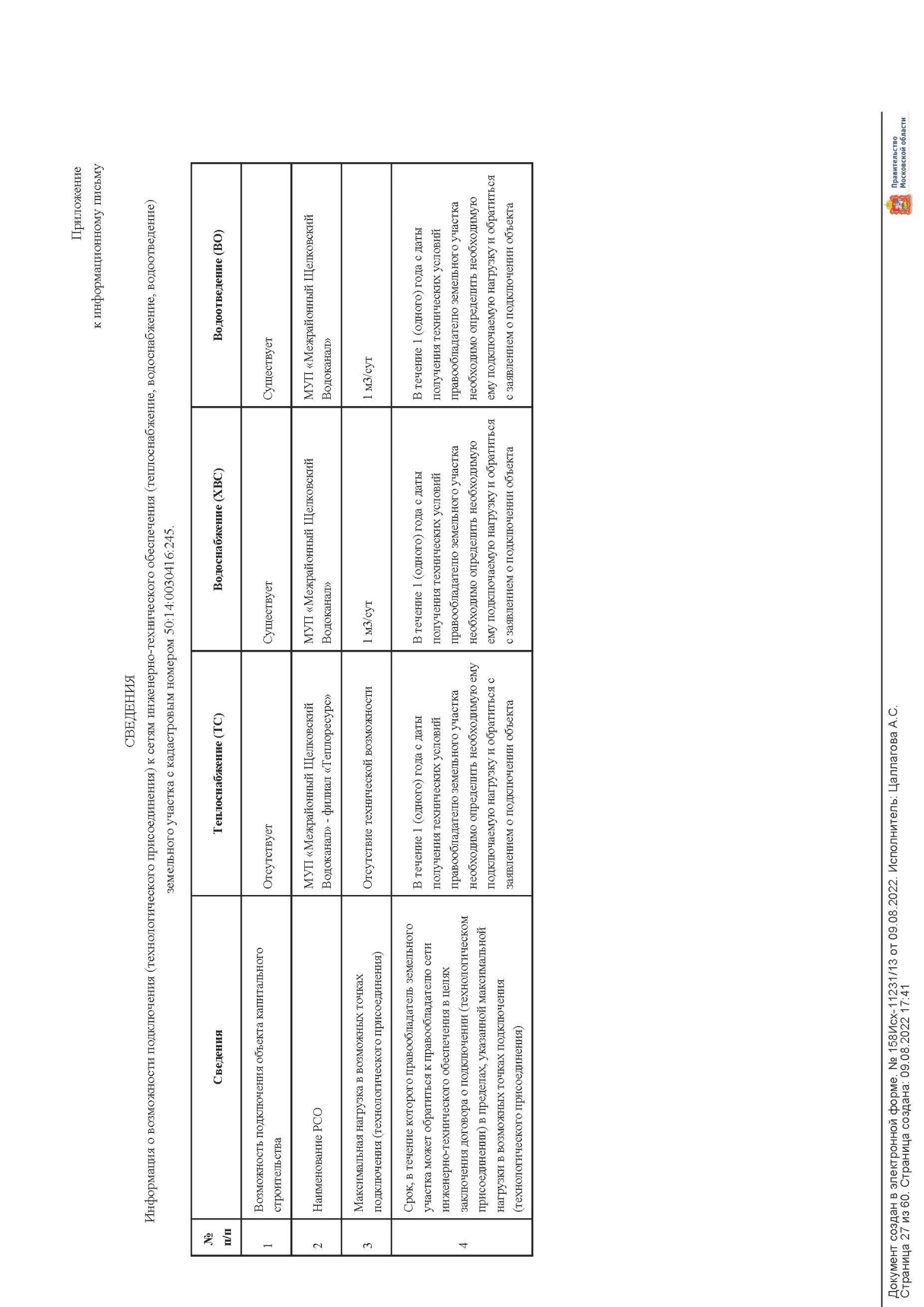 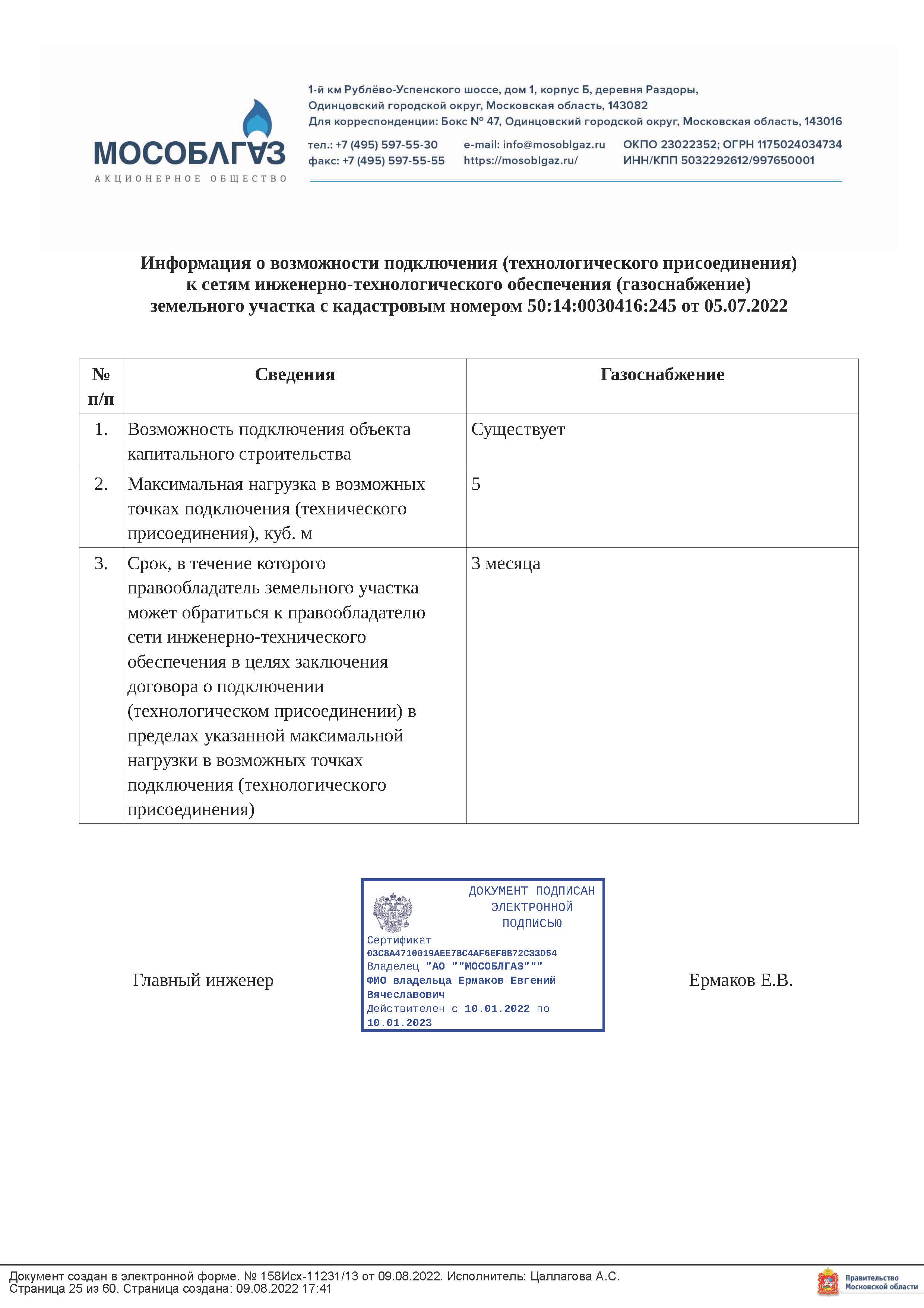 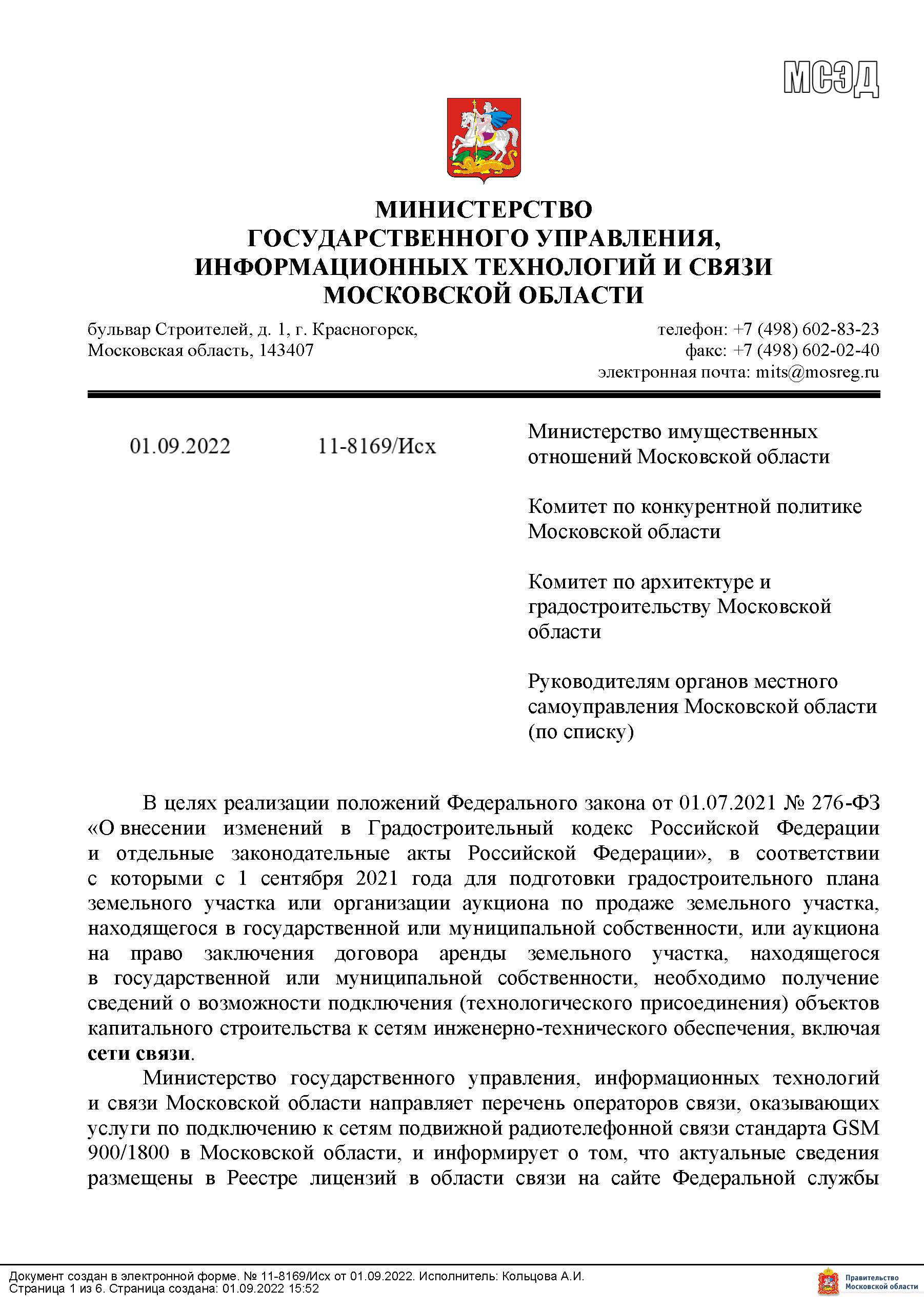 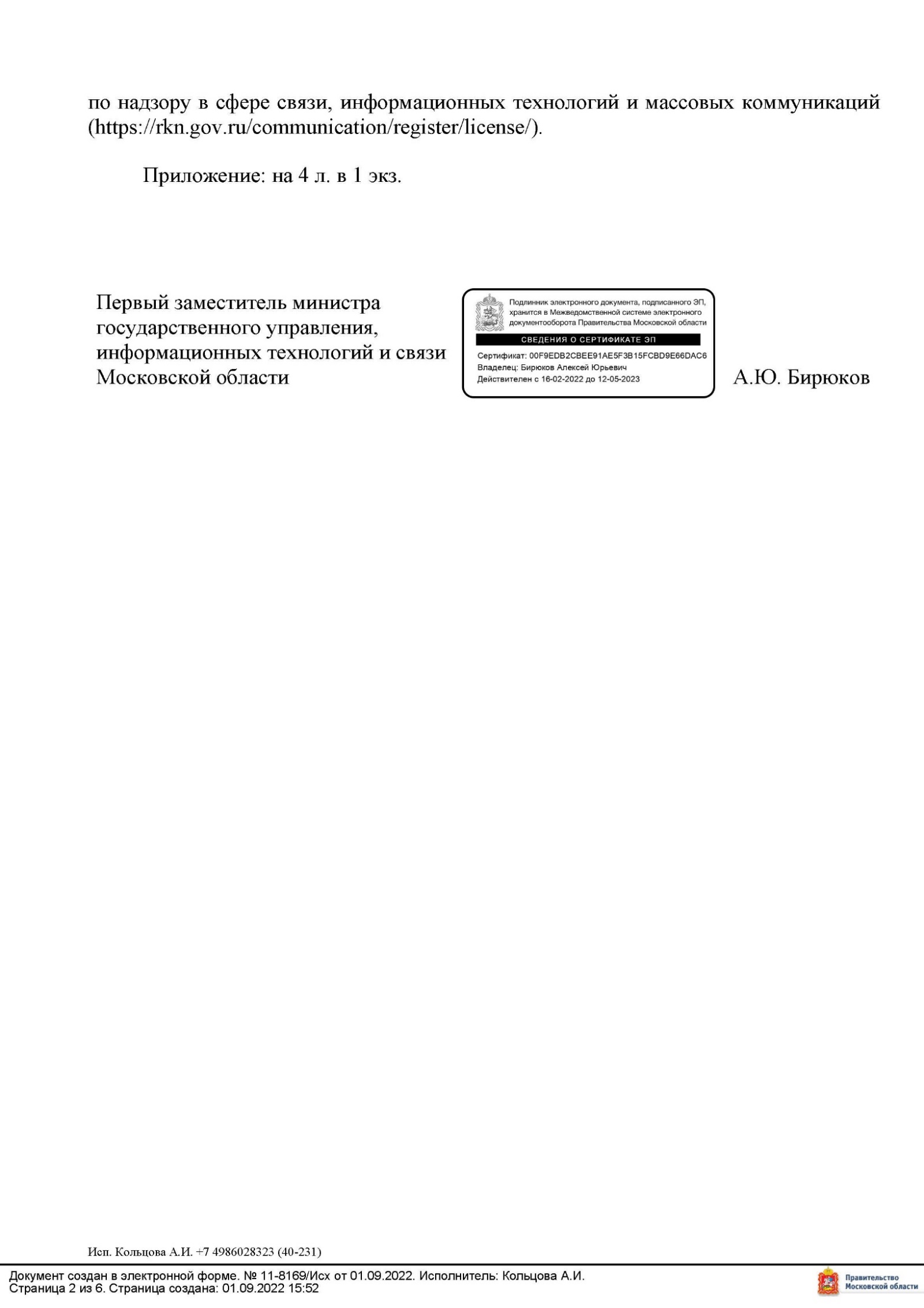 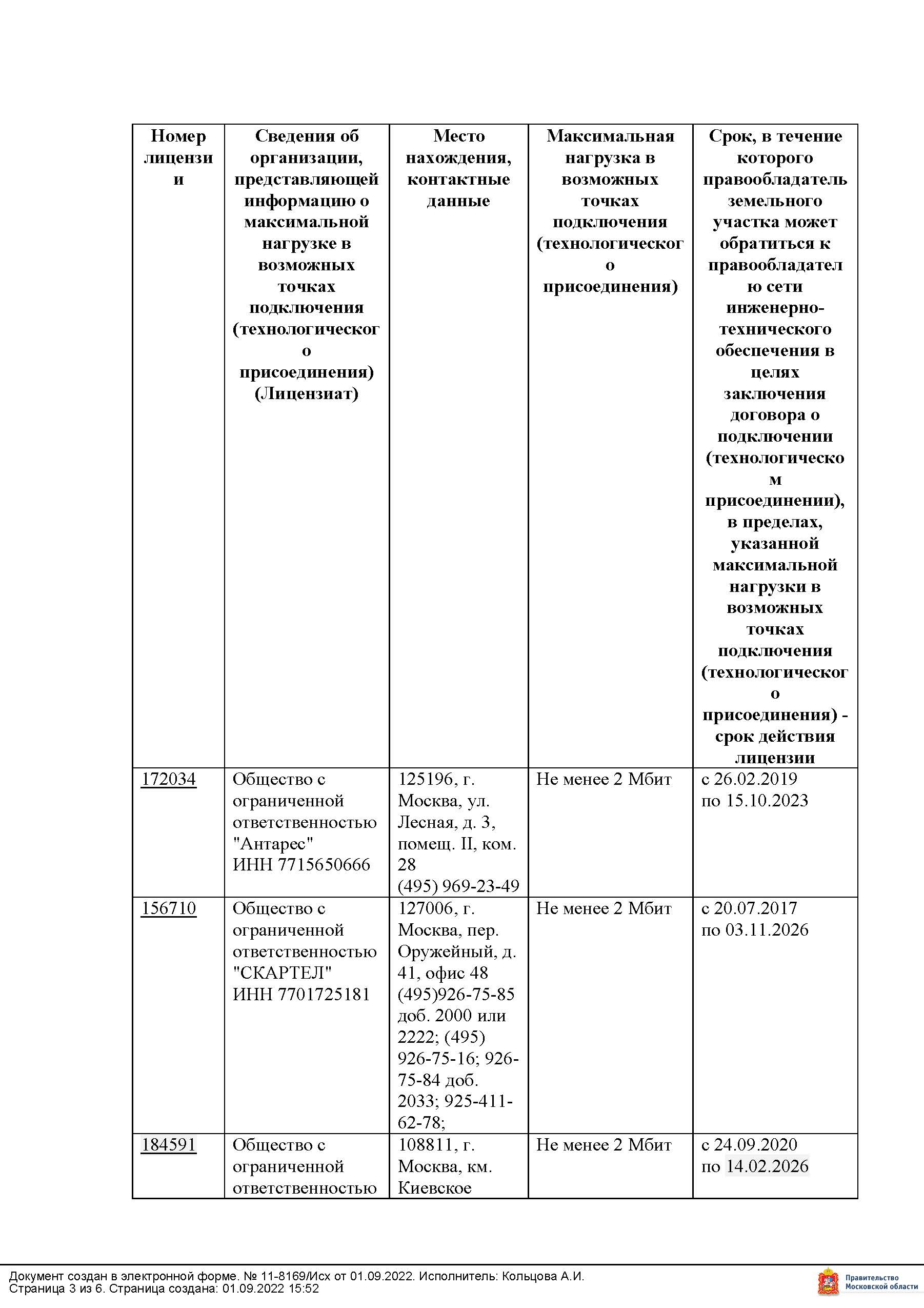 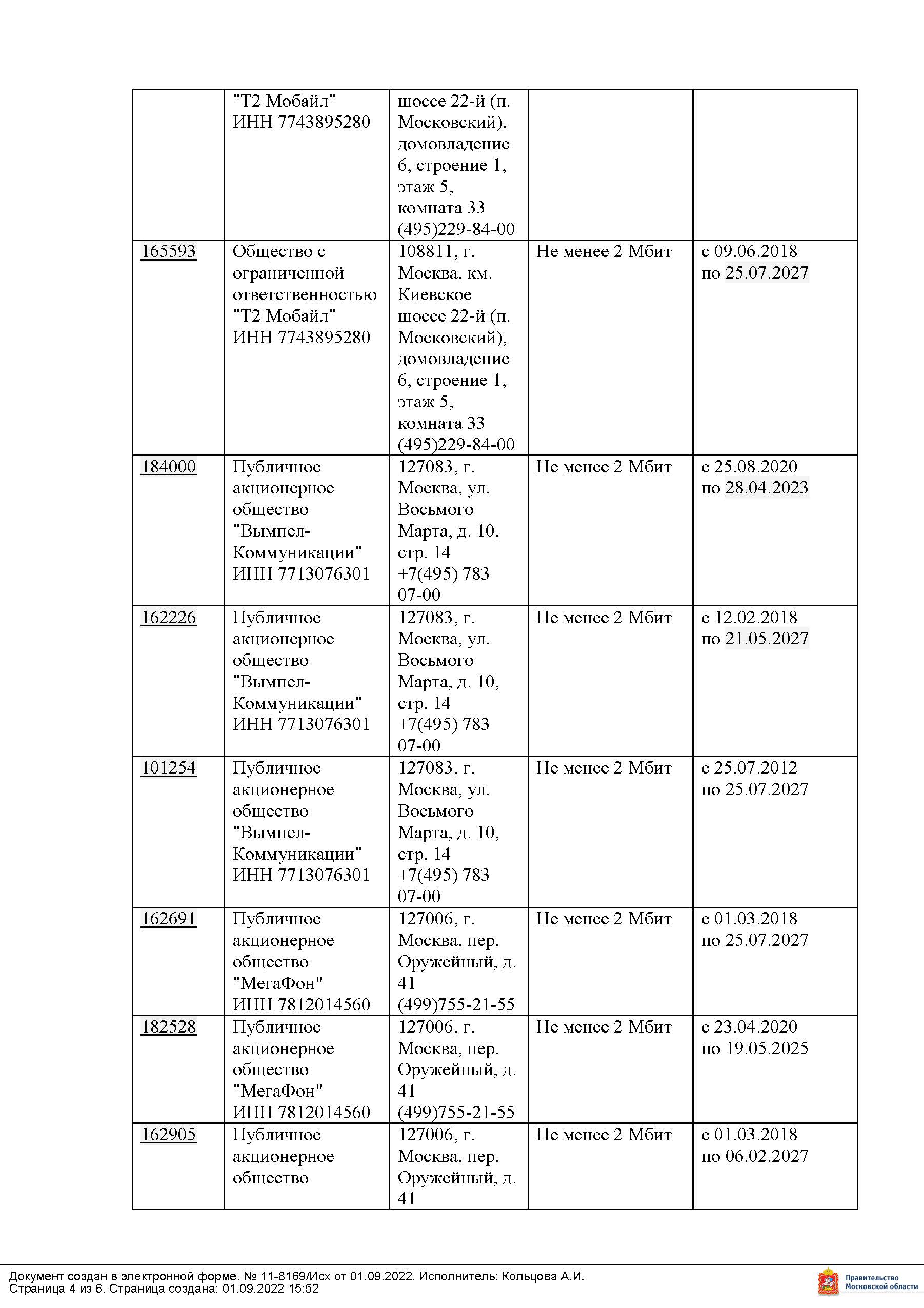 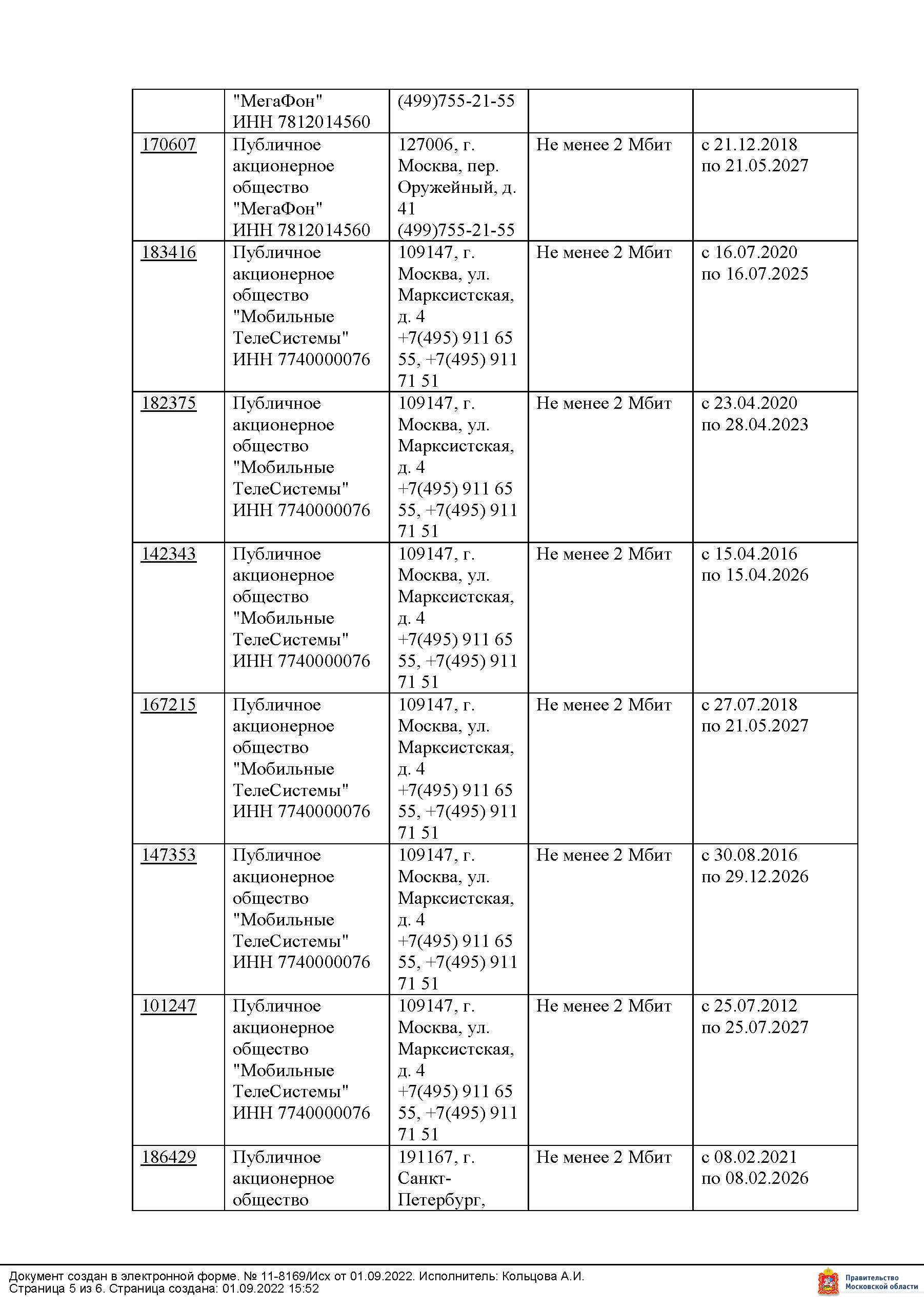 ».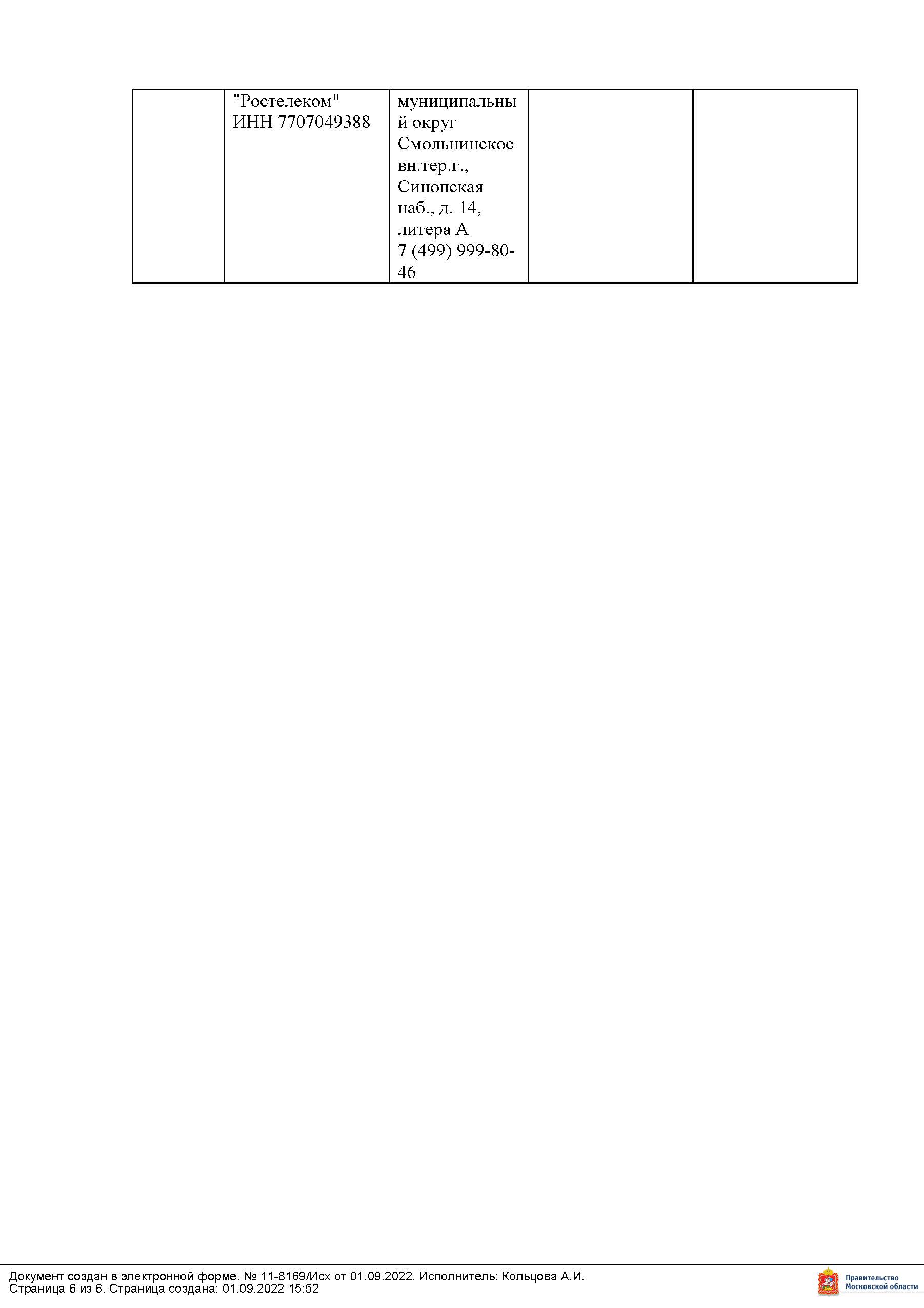 № процедуры easuz.mosreg.ru/torgi00400010101852Дата начала приема заявок:11.08.2022Дата окончания приема заявок:19.10.2022Дата аукциона:24.10.2022